GỢI Ý VIẾT BÀI LUẬN VÀ ĐỀ CƯƠNG VỀ DỰ ĐỊNH NGHIÊN CỨU DỰ TUYỂN NGHIÊN CỨU SINHI. CÁC YÊU CẦU CỦA BÀI LUẬN THEO QUY ĐỊNH CỦA BỘ GIÁO DỤC VÀ ĐÀO TẠO- Mục tiêu và mong muốn đạt được khi đăng ký đi học nghiên cứu sinh.	-  Lý do lựa chọn cơ sở đào tạo (nơi thí sinh đăng ký dự tuyển).	- Những dự định và kế hoạch để đạt được những mục tiêu mong muốn.	- Kinh nghiệm (về nghiên cứu, về thực tế, hoạt động xã hội và ngoại khóa khác); kiến thức, sự hiểu biết và những chuẩn bị của thí sinh trong vấn đề dự định nghiên cứu, phản ảnh sự khác biệt của cá nhân thí sinh trong quá trình học tập trước đây và những kinh nghiệm đã có. Lý giải về những khiếm khuyết hay thiếu sót (nếu có) trong hồ sơ như kết quả học đại học, thạc sĩ chưa cao…	- Dự kiến việc làm và các nghiên cứu tiếp theo sau khi tốt nghiệp.	- Đề xuất người hướng dẫn (nếu có).Người dự tuyển nghiên cứu sinh cần phải viết đề cương về dự định nghiên cứu với các nội dung trình bày ở phần II.II. GỢI Ý ĐỀ CƯƠNG VỀ DỰ ĐỊNH NGHIÊN CỨU1. Tên đề tài (hoặc định hướng) nội dung nghiên cứu- Nội dung nghiên cứu của một đề tài khoa học được phản ánh một cách cô đọng nhất trong tiêu đề/ tên đề tài. Tên đề tài cần có tính đơn nghĩa, khúc chiết, rõ ràng ngắn gọn, cô đọng vấn đề nghiên cứu, chuyên biệt, không trùng lặp với tên các đề tài đã có, có địa điểm, thời gian …, không dẫn đến những sự hiểu lầm, hiểu theo nhiều nghĩa khác nhau hay hiểu mập mờ. Tên đề tài phải phù hợp với mã ngành đào tạo; không nên có nội dung nghiên cứu quá rộng dẫn đến hậu quả không thực hiện được; Cần tránh các đề tài có chung nhiều chuyên ngành, quá đặc thù; Vấn đề được nghiên cứu phải có giá trị khoa học và thực tiễn; Nên đi sâu vào nghiên cứu 1 - 2 vấn đề để kết luận có tính khoa học cao.Ví dụ:a) Nghiên cứu tuyển chọn và sản xuất một số tổ hợp lúa lai hệ hai dòng có năng suất chất lượng cao góp phần phát triển lúa lai tại Thanh Hóab) Thực trạng và giải pháp kinh tế xã hội chủ yếu phát triển bền vững cộng đồng dân tộc ít người tại chỗ vùng đệm Vườn Quốc gia Yok Đôn huyện Buôn Đôn, tỉnh Đaklak.c) Nghiên cứu thực trạng hen phế quản ở học sinh Tiểu học - Trung học cơ sở thành phố Thái Nguyên và hiệu quả kiểm soát hen bằng ICS + LABA- Nếu nghiên cứu sinh chưa xác định rõ tên đề tài thì cần phải trình bày được định hướng nghiên cứu và dự kiến nội dung nghiên cứu.2. Đặt vấn đề 2.1. Lý do chọn đề tài, lĩnh vực nghiên cứuNgười dự tuyển NCS cần lý giải rõ mình làm nghiên cứu đó nhằm giải quyết vấn đề gì (vấn đề nghiên cứu, không phải vấn đề thực tiễn). Có thể 1 đề tài chỉ giải quyết được 1 vấn đề, nhưng cũng có thể nhiều hơn (2 hoặc 3)- Trình bày lý do tại sao chọn vấn đề nghiên cứu này?- Những câu hỏi đặt ra cần phải trả lời khi nghiên cứu vấn đề này- Người dự tuyển NCS phải đặt ra các giả thiết (hypothesis) Trong nghiên cứu không riêng gì các ngành kinh tế - xã hội mà cảc các ngành kỹ thuật đều phải cần hoặc Giả thiết hoặc Giả thuyết hoặc cả 22.2. Mục tiêu  nghiên cứu2.2.1. Mục tiêu tổng quátNêu được mục tiêu cuối cùng, chung nhất của vấn đề nghiên cứu là nhằm giải quyết vấn đề gì cho sản xuất hoặc cho nghiên cứu khoa học:Ví dụ: a/ Tuyển chọn các tổ hợp lúa lai hai dòng được chọn tạo trong nước, có năng suất chất lượng cao, thời gian sinh trưởng ngắn phù hợp với vụ Xuân, vụ Mùa tại Thanh Hóab/ Trên cơ sở nghiên cứu đánh giá các vấn đề sản xuất và tiêu thụ rau xanh đưa ra các giải pháp nhằm phát triển sản xuất, tiêu thụ rau xanh ở Hà Nội đến năm 2010c/ Nghiên cứu thực trạng và đề xuất các giải pháp kinh tế xã hội nhằm phát triển bền vững cộng đồng dân tộc ít người tại chỗ vùng đệm Vườn Quốc gia Yok Đôn, huyện Buôn Đôn, tỉnh ĐakLak2.2.2. Mục tiêu cụ thểXác định một số mục tiêu cụ thể cần đạt được để đạt được mục đích tổng quátVí dụ:a/  Góp phần hệ thống hóa cở sở lý luận và thực tiễn về phát triển bền vững cộng đồng các dân tộc ít người tại chỗ vùng đệm vườn Quốc giab/  Đánh giá thực trạng phát triển cộng đồng các dận tộc ít người tại chỗ ở vùng đệm Vườn Quốc gia Yok Đônc/   Đề xuất các giải pháp kinh tế xã hội chủ yếu nhằm phát triển bền vững cộng đồng các dân tộc ít người tại chỗ vùng đệm Vườn Quốc gia Yor Đôn2.3. Đối tượng và phạm vi nghiên cứu	Nghiên cứu được tiến hành trên đối tượng nào?	Phạm vi nghiên cứu (ở đâu? Thời gian nào?)3. Tổng quan tài liệu: Nguời dự tuyển NCS cần trình bày/ viết có logic các vấn đề để chỉ đúng tầm quan trọng của đề tài. Nêu đựơc các nghiên cứu có liên quan đến vấn đề nghiên cứu ở trong nước và ngoài nước (chú ý các tài liệu gốc, mới trong vòng 5 - 6 năm trở lại đây), các tài liệu, tạp chí liên quan trực tiếp tới các vấn đề sẽ được nghiên cứu). Đề tài nghiên cứu hiện tại đang ở trạng thái nào? (đề tài mới bắt đầu? hay tiếp tục những nghiên cứu trước đây của người dự tuyển NCS?…).  Các tác giả, nhà nghiên cứu khác trong cùng lĩnh vực đã làm được gì? Những vấn đề gì còn tồn tại cần nghiên cứu tiếp?Người dự tuyển NCS cần tham khảo các tạp chí chuyên ngành ở Châu Âu, Mỹ: lấy reviews, abstracts của các bài báo có liên quan đến đề tài nghiên cứu; Tham khảo các mẫu luận án trên internet, tham khảo cách trích dẫn tài liệu tham khảo4.  Nội dung, địa điểm, vật liệu và phương pháp nghiên cứu4.1. Nội dung nghiên cứu: Nội dung nghiên cứu cần theo sát các mục tiêu nghiên cứu: 	Ví dụ:4.1.1. Đánh giá điều kiện tự nhiên, kinh tế-xã hội và tình hình sản xuất          lúa lai tại Thanh Hóa4.1.2.................................................................4.1.3.................................................................4.2. Vật liệu và phương pháp nghiên cứuMỗi nội dung nghiên cứu cần có phạm vi, địa điểm và phương pháp nghiên cứu riêng, phù hợp yêu cầu. Người dự tuyển NCS có thể trình bày như sau:4.2.1. Thời gian nghiên cứu 4.2.2. Địa  điểm nghiên cứu Nêu tóm tắt các nội dung chính về điều kiện tự nhiên, điều kiện kinh tế xã hội của địa bàn nghiên cứu, những đặc điểm này có liên quan mật thiết đến đề tài nghiên cứu4.2.3. Vật liệu nghiên cứu 4.2.4. Phương pháp nghiên cứu Nêu tên, nội dung của các phương pháp nghiên cứu, bố trí, sử lý số liệu của thí nghiệm và việc vận dụng các phương pháp này vào đề tài nghiên cứu. Nếu có mô hình thì phải nêu được mô hình lý thuyết và mô hình thực nghiệm trong nghiên cứu này. Tùy đề tài có thể có phần lý thuyết cơ bảnHoặc nguời dự tuyển NCS có thể trình bày chung địa điểm, thời gian, vật liệu nghiên cứu, phương pháp thí nghiệm và các chỉ tiêu theo dõi theo từng nội dung nghiên cứu5.  Kế hoạch thực hiện: Người dự tuyển NCS cần trình bày nững việc làm cụ thể trong từng giai đoạn/thời kỳ, những hoạt động nào tiến hành trước/sau? Thời gian dự kiến cho từng hoạt động là bao lâu?..  (Gợi ý)6.  Tài liệu tham khảo: Người dự tuyển NCS cần trình bày đúng như quy định của Quy chế tuyển sinh và đào tạo trình độ tiến sĩ. 7.  Đề xuất người hướng dẫn (nếu có):                                                                                                   Người dự tuyển    (Ký, họ tên)Lưu ý: Kế hoạch cụ thể của nghiên cứu sinh được xây dựng căn cứ vào chương trình đào tạo tiến sĩ đã ban hành theo Quyết định số 1846/QĐ-ĐHKTCN ngày 12/7/2022 và Quy định số 28/QĐ-ĐHKTCN ngày 11/01/2022 về Quy chế đào tạo trình độ tiến sĩ. III. HÌNH THỨC TRÌNH BÀY BÀI LUẬN NGHIÊN CỨU SINH1. Trình bày trên một mặt giấy, giấy trắng khổ A4, chữ Times New Roman 13 hoặc 14 của hệ soạn thảo Winword tương đương, mật độ chữ bình thường, không kéo dãn hay nén chữ, dãn dòng đặt ở chế độ 1,5 line2. Trang bìa ghi rõ:+ Đề cương nghiên cứu sinh+ Tên đề tài hoặc vấn đề nghiên cứu+ Ngành+ Mã ngành+ Họ và tên thí sinh+ Cơ quan công tác+ Người hướng dẫn khoa học (nếu có)Bìa đóng giấy cứngCăn lề:Lề trên: 	3,0 cmLề dưới: 	2,5 cmLề trái: 	3,5 cm Lề phải: 	2,0 cmSố trang được điền ở giữa lề trênTrang bìa Đề cương được trình bày như sau: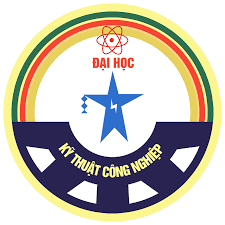 TTCông việcDự kiến thời gian hoàn thànhGhi chú1Học các môn chuyên mônCác môn học bổ sungCác môn học trình độ tiến sĩ2Thực hiện các chuyên đềChuyên đề 1Chuyên đề 2 Chuyên đề 3Bảo vệ chuyên đề4Bảo vệ bài tiểu luận tổng quan LA5Báo cáo kết quả NC trước bộ môn (seminar)Seminar lần thứ nhấtSeminar lần thứ haiSeminar lần thứ ................Seminar tổng thể kết quả NC luận án6Công bố các bài báo về KQNC7Luận ánHoàn thành bản thảo lần 1Báo cáo thông qua luận án tại khoa/ BMBảo vệ luận án cấp Cơ sởBảo vệ luận án cấp Đại học